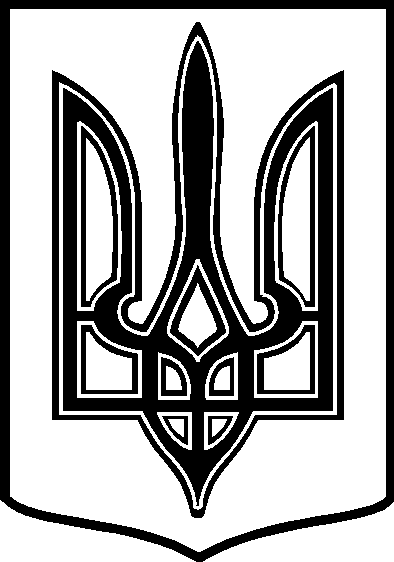 УКРАЇНАТАРТАЦЬКА СІЛЬСЬКА РАДАЧЕЧЕЛЬНИЦЬКОГО РАЙОНУ ВІННИЦЬКОЇ ОБЛАСТІ РІШЕННЯ № 29908.11.2018 року                                                                    21 сесія 7 скликанняс. ТартакПро передачу безкоштовно у власністьземельних ділянок та затвердженнятехнічних документацій  із землеустроющодо встановлення ( відновлення ) меж земельних ділянок в натурі ( на місцевості )для оформлення права власності    Розглянувши технічні документації із землеустрою щодо встановлення меж земельних ділянок в натурі ( на місцевості ) для оформлення права власності для будівництва і обслуговування жилого будинку,  господарських будівель і споруд  та для ведення особистого селянського господарства                                                   сільська рада ВИРІШИЛА:1. Згідно ст. ст. 12, 33, 40, 116, 118, 120, 121 Земельного кодексу України ,  ст.. 16 Закону України «Про державний земельний кадастр» затвердити матеріали технічних документацій із землеустрою щодо встановлення меж земельних ділянок в натурі ( на місцевості ) для оформлення права власності для будівництва і  обслуговування жилого будинку,  господарських будівель і споруд та для ведення особистого селянського господарства громадянам:  Сивак Т. І., Ткачу С. В., Чернієвському П. А., Процюку В. О., Морозу О. В., Кравець М. Г., Резніку Л. Я..2. Передати у  власність земельні ділянки громадянам : - Сивак Тетяні Івнівні - площею  0,3600 га, в т. ч. 0,2500 га (кадастровий номер земельної ділянки 0525086400:01:002:0256 )  для будівництва і обслуговування жилого будинку, господарських  будівель і споруд за адресою:  с.Тартак, вул. Підгаєцького, 37; 0,1100 га (кадастровий номер земельної ділянки 0525086400:01:002:0255)   для ведення особистого селянського господарства за адресою:  с.Тартак, вул. Підгаєцького, 37;- Ткачу Сергію Віталійовичу - площею  0,2200 га, в т. ч. 0,2200 га (кадастровий номер земельної ділянки 0525086400:01:001:0233 )  для будівництва і обслуговування жилого будинку, господарських  будівель і споруд за адресою:  с.Тартак, вул. Підгаєцького, 7а ; - Чернієвчькому Павлу Афанасійовичу - площею  0,2500 га, в т. ч. 0,2500 га (кадастровий номер земельної ділянки 0525086400:01:001:0237 )  для будівництва і обслуговування жилого будинку, господарських  будівель і споруд за адресою:  с.Тартак, вул. Набережна, 59; - Процюку Володимиру Олександровичу - площею  0,0917 га, в т. ч. 0,0917 га (кадастровий номер земельної ділянки 0525086400:01:001:0238 )  для будівництва і обслуговування жилого будинку, господарських  будівель і споруд за адресою:  с.Тартак, вул. Набережна, 29;- Морозу Олександру Васильовичу - площею  0,5082 га, в т. ч. 0,2500 га (кадастровий номер земельної ділянки 0525086400:01:002:0257 )  для будівництва і обслуговування жилого будинку, господарських  будівель і споруд за адресою:  с.Тартак, вул. Покровська, 127; 0,2582 га (кадастровий номер земельної ділянки 0525086400:01:002:0258)   для ведення особистого селянського господарства за адресою:  с.Тартак, вул. Покровська, 127;- Кравець Марії Гаврилівні - площею  0,1000 га, в т. ч. 0,1000 га (кадастровий номер земельної ділянки 0525086400:01:003:0364 )  для будівництва і обслуговування жилого будинку, господарських  будівель і споруд за адресою:  с.Тартак, вул. Шевченка, 1; - Резніку Леоніду Яковичу - площею  0,1600 га, в т. ч. 0,1600 га (кадастровий номер земельної ділянки 0525086400:01:003:0390 )  для будівництва і обслуговування жилого будинку, господарських  будівель і споруд за адресою:  с.Тартак, вул. Підгаєцького, 134.3. Землевпорядній службі внести зміни в земельно-облікову  документацію. 4. Громадянам  Сивак Т. І., Ткачу С. В., Чернієвському П. А., Процюку В. О., Морозу О. В. ,  Кравець М. Г., Резніку Л. Я. дотримуватися   вимог   ст.    91 Земельного    кодексу    України.5. Контроль за виконанням даного рішення покласти на постійну комісію з питань охорони  довкілля,  раціонального використання земель та земельних  відносин ( голова  комісії –  П. В. Поліщук ).Сільський голова:                                                                      В. В. Демченко    